«Голос Памяти» – это своего рода виртуальный памятник, на площадке которого читают стихи дети и внуки родившихся после войны, чтобы передать своим потомкам эмоции о войне, сохранить память о своих родных и великом подвиге всего народа».
Первыми к акции присоединились сотрудники редакции делового издания «Инвест-Форсайт», их коллеги, партнеры, друзья, родственники и знакомые — читают стихи о войне каждый день до дня проведения праздничного парада на Красной площади в Москве в честь75-летия Победы.
Для того, чтобы принять участие необходимо записать на смартфон собственное прочтение стихотворения о войне, в формате видео или аудио. Эту запись нужно разместить у себя в соцсетях, добавив хэштеги: #ГолосПамяти и #ЧитаемСтихиОвойне. После этого ссылку на публикацию нужно отправить на официальный сайт акции: www.golospamyati.ru. Там есть специальная форма для отправки ссылок. Организаторы акции также разместили на сайте подборку стихов и рекомендации по съемке видео.
Подробности на сайте: https://golospamyati.ru/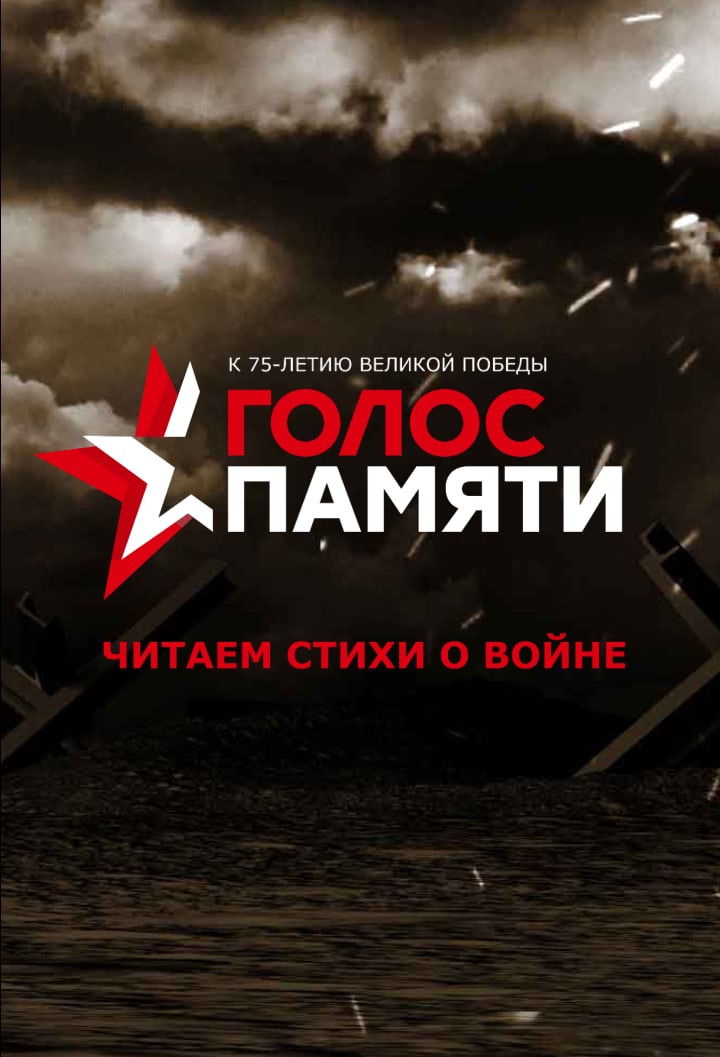 